Καλοκαιρινή γιορτή στον 1ο Παιδικό Σταθμό του Δήμου ΛαμιέωνΤο Τμήμα Παιδικής Μέριμνας και Βρεφονηπιακών Σταθμών του Δήμου Λαμιέων ανακοινώνει ότι ο 1ος Παιδικός Σταθμός θα πραγματοποιήσει την καλοκαιρινή του γιορτή με θέμα το «Γάμο του Πρίγκιπα Λεμόνη με την όμορφη Κρεμμύδω».Η γιορτή θα πραγματοποιηθεί αύριο Παρασκευή 16 Ιουνίου και ώρα 19:30, στον προαύλιο χώρο του 1ου Παιδικού Σταθμού, που βρίσκεται στην οδό Μακροπούλου και Υψηλάντη.Από το Γραφείο Τύπου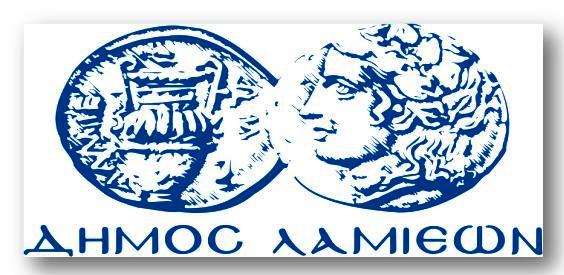 ΠΡΟΣ: ΜΜΕΔΗΜΟΣ ΛΑΜΙΕΩΝΓραφείου Τύπου& ΕπικοινωνίαςΛαμία, 15/6/2017